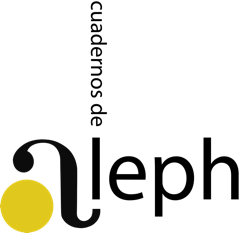 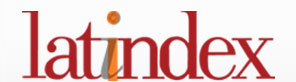 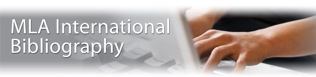 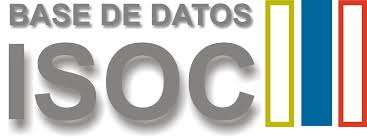 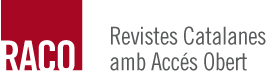 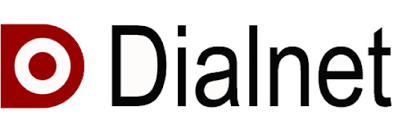 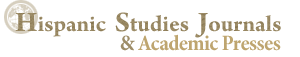 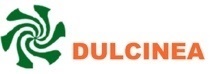 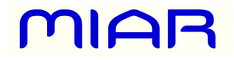 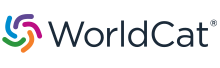 Cuadernos de Aleph tiene el placer de invitar a jóvenes estudiosos de las literaturas hispánicas interesados en publicar sus trabajos en nuestra revista a enviarnos sus datos académicos. Si desea participar, escríbanos a la dirección de correo electrónico cuadernosdealeph@gmail.com antes del 1 de marzo de 2021 adjuntando su artículo junto al siguiente formulario de registro de autores*:Nombre y apellidos:Filiación académica:Correo electrónico (institucional y/o personal):Programa y línea de doctorado/máster correspondiente:Año en que se doctoró (si procede):Líneas de especialización:CV resumido (máximo 10 líneas):ORCID, Scopus ID, ResearchGate, Academia.edu (facilite el enlace que desee):Cómo accedió a nuestro Call for Papers y cómo conoció la revista:*Los datos facilitados serán guardados y consultados con el fin de conocer sus currículos académicos y líneas de intereses en materia de investigación.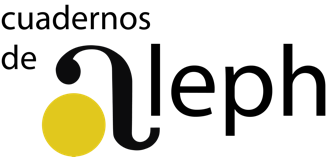 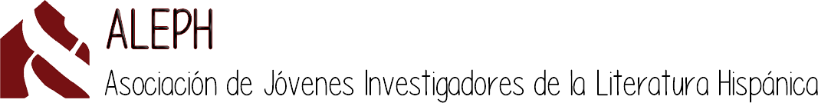 La revista de la Asociación ALEPH	http://www.asociacionaleph.com